Sample Course Outline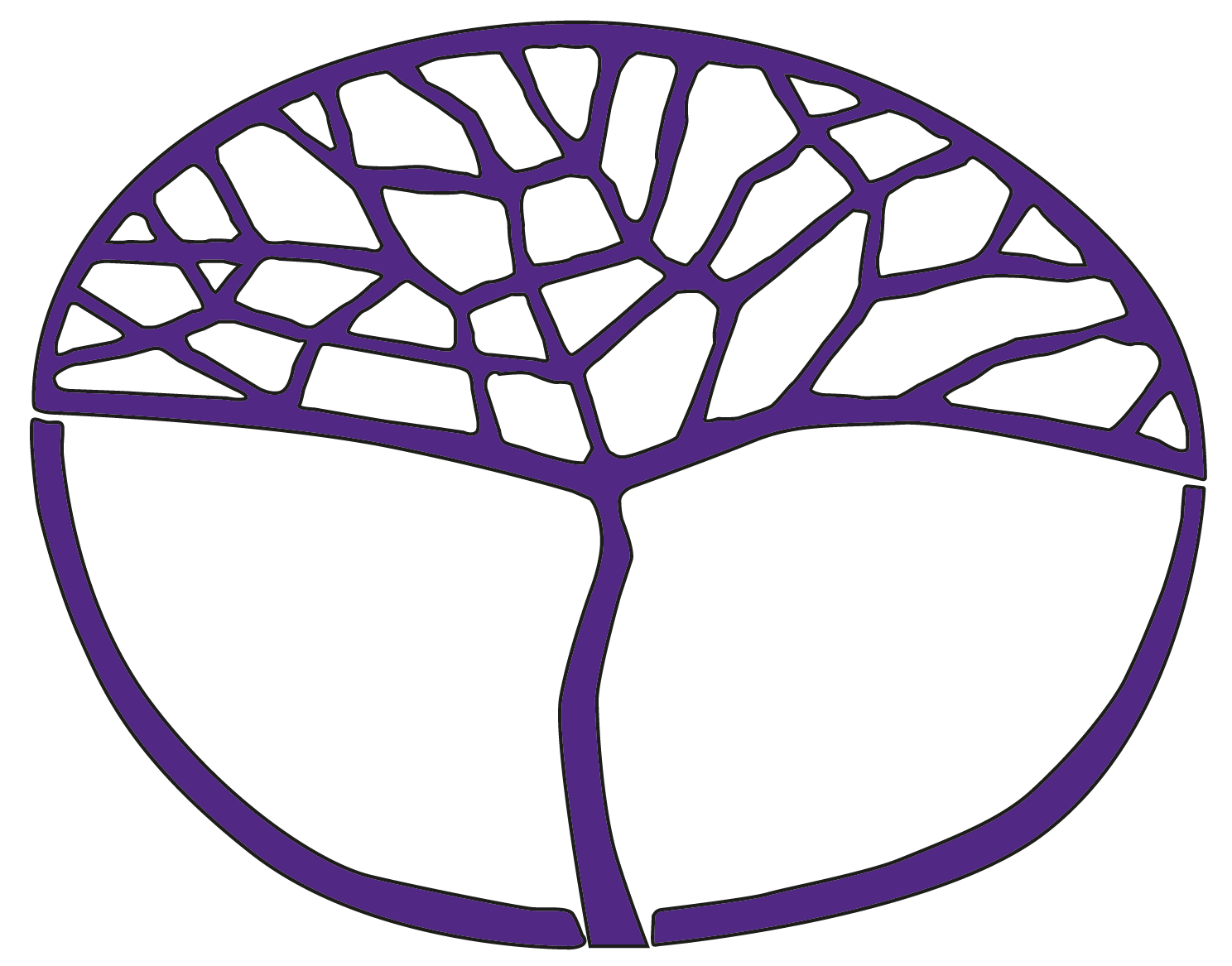 Automotive Engineering and TechnologyGeneral Year 12Copyright© School Curriculum and Standards Authority, 2015This document – apart from any third party copyright material contained in it – may be freely copied, or communicated on an intranet, for non-commercial purposes in educational institutions, provided that the School Curriculum and Standards Authority is acknowledged as the copyright owner, and that the Authority’s moral rights are not infringed.Copying or communication for any other purpose can be done only within the terms of the Copyright Act 1968 or with prior written permission of the School Curriculum and Standards Authority. Copying or communication of any third party copyright material can be done only within the terms of the Copyright Act 1968 or with permission of the copyright owners.Any content in this document that has been derived from the Australian Curriculum may be used under the terms of the Creative Commons Attribution-NonCommercial 3.0 Australia licenceDisclaimerAny resources such as texts, websites and so on that may be referred to in this document are provided as examples of resources that teachers can use to support their learning programs. Their inclusion does not imply that they are mandatory or that they are the only resources relevant to the course.Sample course outlineAutomotive Engineering and Technology – General Year 12Unit 3 and Unit 4Semester 1Semester 2WeekKey teaching points1–3Introduction to course, workshop and tasksWorkshop safetyapply safety data information and workshop occupational safety and health (OSH) regulations to both individuals and small groupsTask 1: Automotive mechanics – safety complete safety certificate4–6Principles – scientific principlesscientific principles – chemical and mechanical energy, energy conversion, power, motion, friction and lubrication, torque, pressure, and their influence in selecting or modifying automotive technologies for improved performanceTask 2: Report on different fuels and lubricants6–8Maintenance and repairdemonstrate maintenance, testing and repair/replacement of major components in motor vehicle systemselectrical systemcooling systemfuel and lubrication systemsperform adjustment of bearings and removal and repair of motor vehicle components, including wheels, body and mechanical partsidentify and use flow charts and problem-solving skills to diagnose faults in conjunction with the use of specialised tools and equipmentperform servicing, repair and maintenance requirements of various types of enginesidentify materials and parts required for optimising the performance of various types of enginesapply safety data information and workshop occupational safety and health (OSH) regulations to both individuals and small groupsTask 3: Complete under-vehicle activitiesOccupational Health and Safety. Chassis, under-vehicle and suspension component inspection.Lubrication of parts. Removal and replacement of shock absorber and strut	9–10Design elements of design and techniques for generating and communicating design ideashistorical changes in design of automotive technologies, and their interaction with changing cultural values Managing production prepare and use planning for, and management of, small-scale production of prototypes, incorporating design elements underpinned by research and performance testingMaterials historical perspectives of materials used in the automotive industry, and how they have evolved with changing values and needs of societyservice repair and maintenance of automotive vehicles using computer-assisted techniques and fabrication skillsTask 4 Part A: Design brief – design a tool or device to be used during automotive workshop activitiesInvestigate tools, materials and production methodsDevelop a prototype tool or device11–15Managing production prepare and use planning for, and management of, small-scale production of prototypes, incorporating design elements underpinned by research and performance testingTask 4 Part B: Produce a tool or device to be used during automotive workshop activities13Externally set task All students enrolled in the Automotive Engineering and Technology General Year 12 course will complete the externally set task developed by the Authority. Schools are required to administer this task in Term 2 at a time prescribed by the Authority.WeekKey teaching points1–3Revisit and re-enforce safety in the workshopRules and regulations State and federal authorities and laws relating to servicing, repair and modification of automotive systemsSocial, economic and environmental implications and consequences future directions of the automotive industry and the implications for societyalternative materials and power sources used in automotive technologynew and emerging fuel sources, innovative designs and manufacturing processes that are sustainable on a global scaleSystemsidentification of technological improvements in systems, sub-systems and components in response to performance testingidentification of advanced systems, sub-systems and components that influence development and performance of automotive vehiclesTask 4 Part C: Test and evaluate finished workshop tool or deviceTask 5: Report on the automotive industry, regulations and development of vehicle performance4–6Maintenance and repairflow charts and problem-solving skills to diagnose faults in conjunction with the use of specialised tools and equipmentservice, repair and maintenance requirements of more advanced engines, and the skills, knowledge, materials, parts and equipment needed to optimise performanceoccupational safety and health requirements for different processes and collaborative practices involved in workshop activitiesSystemsidentification of technological improvements in systems, subsystems and components in response to performance testingidentification of advanced systems, subsystems and components that influence development and performance of automotive vehiclesTask 6: Vehicle maintenance – current processes and latest techniques Investigation and demonstration of current processes and latest workshop techniques 6–8Principlescurrent and emerging scientific principles and developments in automotive operations and technologies diagrammatic representations of principles that underpin current automotive components and operations, including power train, steering systems and braking systemsmathematical formula to explain current operations of automotive components, and assist in diagnosis of system performance; Torque [τ], Rotational Power [Pr] and Pressure [P] or Stress[σ]Task 7: Investigations to understand torque, rotational power and pressure/stress in the power train, steering systems and braking systems 9–11Maintenance and repairTask 8 Part A and Part B: Vehicle trouble-shooting techniques12–15Design, materials and production managementTask 9: Design a model and apply different methods of fitting and joining automotive materials together